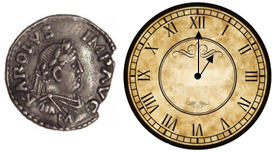 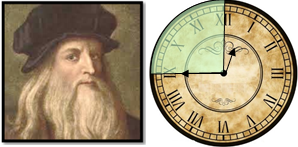 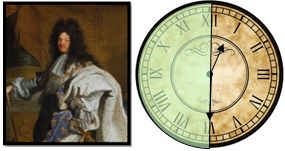 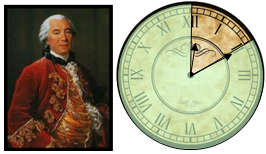 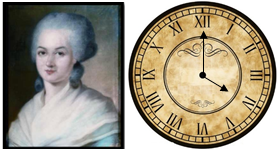 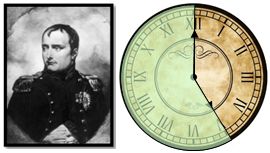                    742				1452				1638    			      1707			1748			1769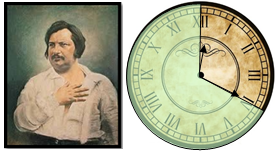 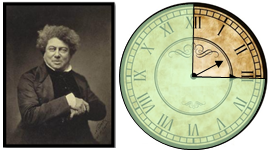 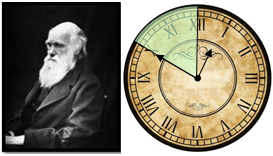 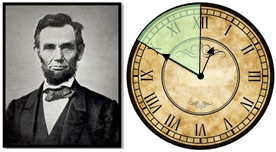 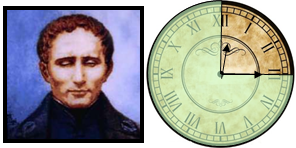 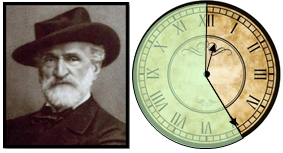                   1799				1802				1809			1809 			    1809				1813		  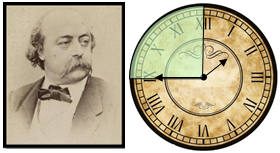 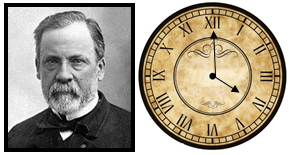 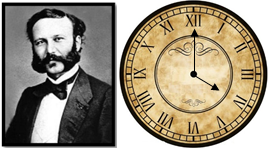 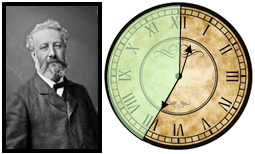 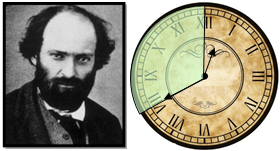 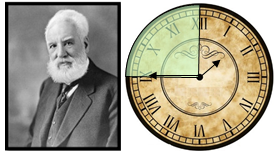    1821				1822			      1828			1828			   1839				1847                                                  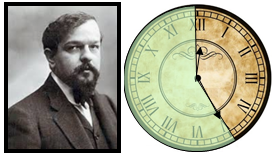 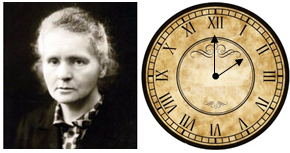 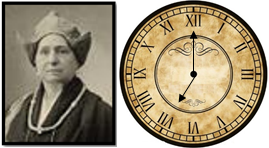 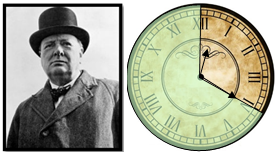 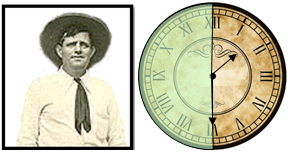 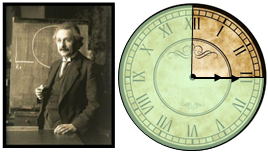                   1862                                            1867			       1868			1874			   1876				1879		                                                       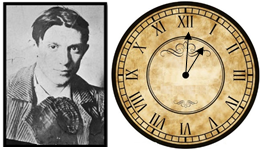 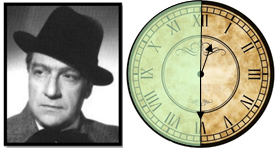 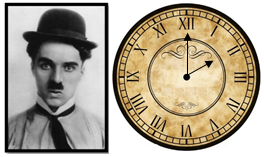 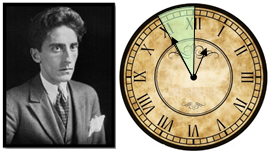 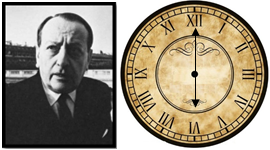 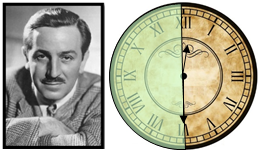                     1881			1885			    1889			     1889			              1901			    1901                                                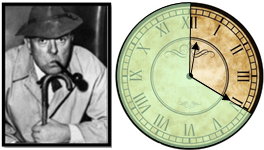 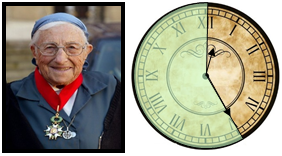 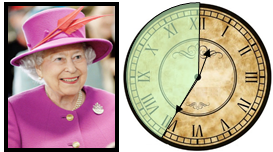 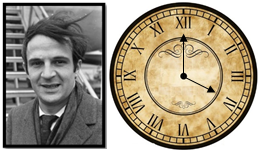 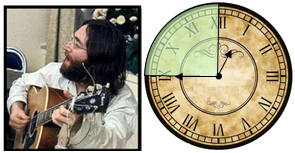 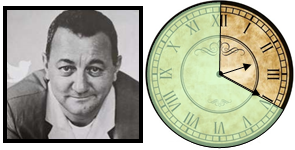                      1907		          1908			    1926			          1932			1940			          1944